INDICAÇÃO Nº 9085/2017Sugere ao Poder Executivo Municipal a realização de estudos visando à instalação de ondulação transversal (lombada) na Rua Profeta Daniel, Laudisse II próximo a Praça de esporte e lazer.Excelentíssimo Senhor Prefeito Municipal, Nos termos do Art. 108 do Regimento Interno desta Casa de Leis, dirijo-me a Vossa Excelência para sugerir que, por intermédio do Setor competente, sejam realizados estudos visando a construção de ondulação transversal (lombada), em conformidade com o disposto na Resolução nº 39/1998 do Conselho Nacional de Trânsito – CONTRAN, ou a instalação de outros dispositivos redutores de velocidade na Rua Profeta Daniel, Laudisse II Próximo   a Praça de esporte e lazer.  Justificativa:Conforme relatos dos moradores locais, a referida via pública, Não Há possibilidade de travessia com segurança podendo ocasionar acidentes e atropelamentos. O local é frequentado por muitas pessoas, sobretudo crianças, por conta da praça de lazer e os carros em alta velocidade colocam em riscos os pedestres. Alguns motoristas imprudentes trafegam em alta velocidade, na via com intenso fluxo de veículos, principalmente nos horários de pico.Plenário “Dr. Tancredo Neves”, em 28 de novembro de 2017.Joel do Gás                                                      -Vereador-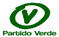 